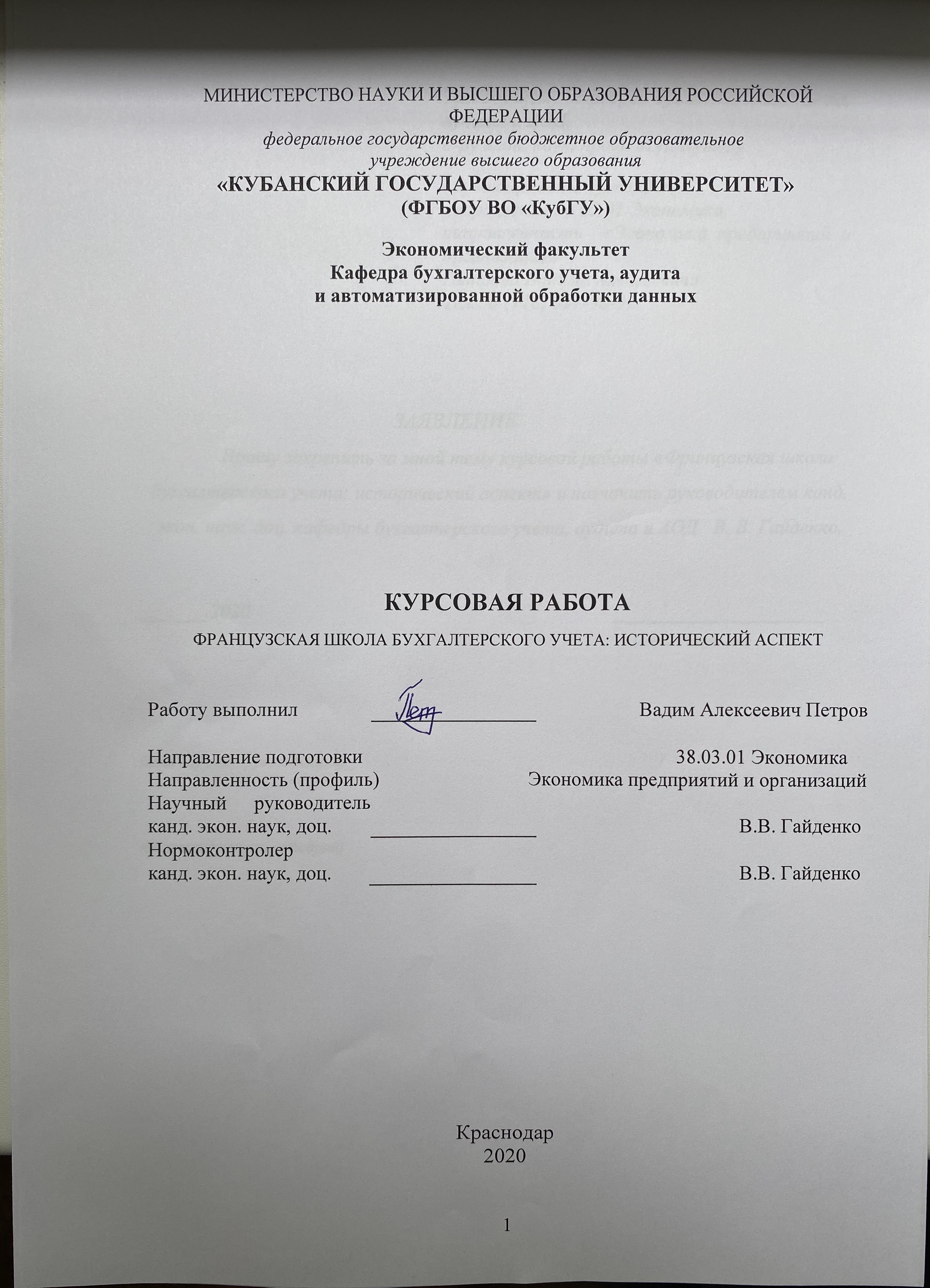 СодержаниеВведение	31.Этапы формирования бухгалтерского учета.	51.1 Исторический аспект французской школы бухгалтерского учета	51.2 Теории бухгалтерского учета во Франции	162 Практическое задание	28Заключение	38Список использованных источников	43ВведениеИстория ставит вопросы, а человек, соответственно, пытается найти правдивые ответы на них. На протяжении долгих веков история ставила и продолжает до сих пор ставить разные вопросы перед бухгалтерским учетом. Многие из них остались без ответа, но жизнь такова, что человек должен дать тот или иной ответ, даже если он заранее знает, что ответ не совсем верен. На самом деле, очень долго люди, которые заняты хозяйственной деятельностью, в поисках ответа довольствовались методом проб и ошибок. По прошествии многих столетий, когда хозяйственная жизнь резко изменилась, стала несравненно сложнее, тогда такие приемы прекратили себя оправдывать и потребовалась наука.Бухгалтерский учет представляет собой систему непрерывного документального отражения информации о состоянии и движении стоимости имущества предприятия. А также их источников методом двойной записи в денежном выражении.Появление бухгалтерского учета в странах связано с появлением государств и с необходимостью сбора налогов. Невозможно сказать, что учет не велся и раньше: в доисторические времена наши предки «учитывали», какое количество корешков они собрали, сколько сделали каменных топоров. Такой «бытовой» учет ведется и сейчас. Но именно появление государства, которое содержалось за счет населения, заставило вести учет на новом уровне и стало зарождением бухучета таким, какой мы имеем сейчас. Учитывая все выше сказанное, тема курсовой работы является важной и актуальной.Свое название бухгалтерский учет получил от немецких слов: das Buch – книга, halten – держать. В настоящее время учет ведется и в журналах, и в книгах, и, соответственно, на машинных носителях.Данные бухгалтерского учета используются руководством организации, а также различными юридическими лицами, такими как банки, налоговые органы и Министерство статистики и анализа.Практическая значимость в современных условиях хозяйствования заключается в том, что ее результаты могут быть использованы для приобретения соответствующих навыков составления финансовой отчетности, которая отвечает на требования международных стандартов финансовой отчетности.Объектом исследования являются особенности развития французской школы бухгалтерского учета. Предмет исследования — концепции развития французской школы.Цель данной курсовой работы является изучение сущности французской школы бухгалтерского учета и ее исторический аспект. Исходя из поставленной цели, можно выявить следующие задачи:а) установить сущность бухгалтерского учета и его этапы развития;б) рассмотреть формирование французской школы бухгалтерского учета;в) определить ее модели;г) изучить цели французской школы бухгалтерского учета;д) выявить теории французской школы бухгалтерского учета.При написании курсовой работы использовались общенаучные и специальные методы:— анализ;— синтез;— сравнение;— группировка;— выборка.Теоретической основой послужили нормативные документы, законодательные акты, литературные источники по бухгалтерскому учету и его историческому развитию, публикации в научных журналах в исследуемой области. 1 Этапы формирования бухгалтерского учета1.1 Исторический аспект французской школы бухгалтерского учетаМ.И. Кутер приводит собственные размышления по поводу установления определения бухгалтерского учета. Автор отмечает, что бухгалтерский учет представляет собой упорядоченную концепцию сбора, обобщения, а также регистрации данных в финансовом выражении об имуществе, обязательствах организации и их перемещении путем сплошного, непрерывного и документального учета абсолютно всех домашних операций [28, с. 11].Булгакова С.В. и Сапожникова Н.Г. описывают бухгалтерский учет, как формирование документированной систематизированной информации об объектах экономического субъекта в соответствии с требованиями, установленными нормами федерального законодательства по бухгалтерскому учету [1]. Авторы считают, что данная информация является основой составления бухгалтерской отчетности и призвана достоверно отражать финансовое положение экономического субъекта, финансовые результаты его деятельности и движение денежных средств [2, с. 9—10].Алборов Р.А. считает, что бухгалтерский учет применяется в организациях и охватывает хозяйственные процессы в той мере, в которой они связаны с движением имущества и обязательствами хозяйствующего субъекта [3, с. 23].Бухгалтерский учет Ковалев В.В. предлагает же трактовать как совокупность знаний и практик информационного описания, объяснения и предсказания фактов хозяйственной жизни экономического субъекта [6, с. 127].Сигидов Ю.И. отмечает же, что бухгалтерский учет во многом определяется условиями внешней среды, что предполагает исторический характер его развития, а также основные методологические и методические подходы, которые характерны для конкретной эпохи. В связи с этим возможно выделение рядов этапов его развития. Существует примерно около двух десятков подходов к рассмотрению данной проблемы. Свобода трактовок вызвана, прежде всего, тем, что на основании имеющихся архивных материалов и материальных носителей учетной информации можно проследить только общее направление развития. Автор считает, что оценить ситуацию более детально мешает ряд факторов:а) языковые барьеры (часть учетных носителей так и не была расшифрована);б) фрагментарность имеющихся данных (исторические катаклизмы привели к уничтожению значительного числа учетных документов);в) сложность адекватной трактовки учетных документов иных эпох. Как правило, попытки восприятия исторических реалий в современной терминологии искажают оценку реальной ситуации;г) в течение длительного времени первичные документы и формы отчетности не имели четкого разграничения [4, с.5].Рыбянцева М.С. определяет основной признак, который можно положить в основу выделения этапов исторического развития учетной системы: применяемая единица измерения. На основании этого признака автор выделяет два этапа (рисунок 1):а) учетный натурализм — доминирующий измеритель — натуральные показатели, на более позднем этапе появившиеся деньги рассматривались лишь как товар. Этап заканчивается ранним Средневековьем;б) учетный реализм — доминирующий измеритель — стоимостные показатели [4, с.6].Авторы считают, что развитие учета — это не гладкое и поступательное движение учетных представлений на всех территориях. Это процесс достаточно сложный, комплексный, подверженный регрессам и внезапным скачкам. На разных территориях в одно и тоже время могли применяться абсолютно различные приемы и способы, поэтому стараются говорить об этапах развития всего лишь условно, упоминая доминирующую парадигму.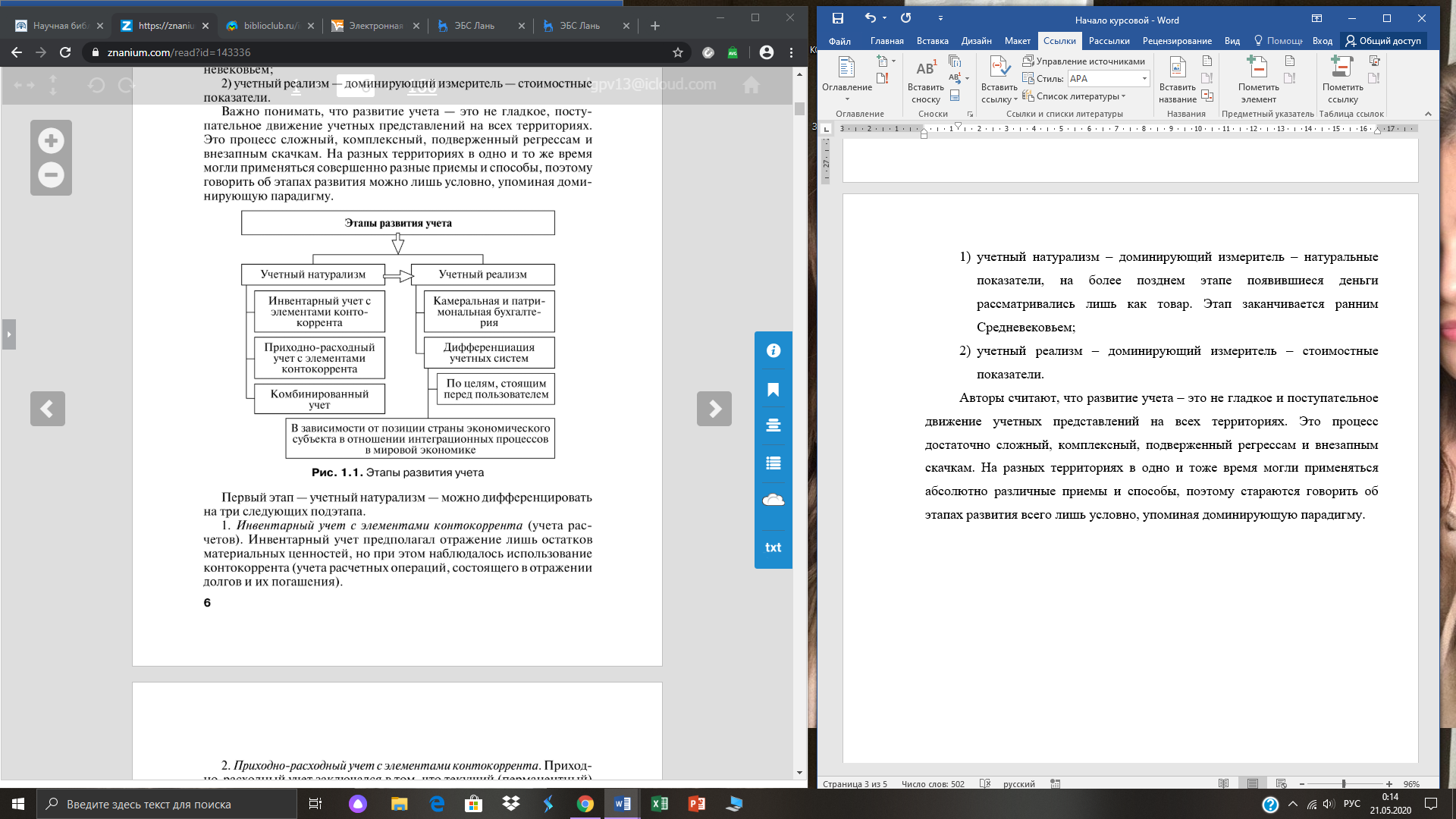 Рис. 1.1  Этапы развития бухгалтерского учетаПервый этап — учетный натурализм — авторы предлагают дифференцировать на три подэтапа:1) Инвентарный учет с элементами контокоррента (учета расчетов). Инвентарный учет предполагал отражение лишь остатков материальных ценностей, но при этом наблюдалось использование контокоррента (учета расчетных операций, состоящего в отражении долгов и их погашения);2) Приходно-расходный учет с элементами контокоррента. Приходно-расходный учет заключался в том, что текущий (перманентный) учет пришел на смену дискретной инвентаризации, производилось ежедневное выведение остатков. Цель учета состояла в проверке достоверности количества полученных и выданных материальных ценностей;3) Комбинированный учет. Появление денег, но деньги используются как товар, учет в денежных единицах оторван от учета в натуральных единицах измерения. Данный этап развивался в рамках униграфического учета, который был основан на идее зеркального отражения экономических реалий в информационной системе (т.е. реальный факт хозяйственной жизни превращается в информационный факт). Этот учет предполагал регистрацию операций в учетной системе в тех единицах измерения, в которых они были совершены (например, ценности списывались в натуральном измерении, а деньги приходовались в стоимостном).Объектом учета являлись земля и ее использование по мнению Мальшакова И.Л [7, с. 9].Униграфический учет (этот учет предполагает использование натуральных измерителей) развивался в направлении выделения единого стоимостного измерителя. На позднем этапе своего развития от диграфического учета его отличало лишь отсутствие счета капитала (собственника).Сигидов Ю. И. отмечает, что учетные представления, изменяясь в связи с развитием экономических отношений, остаются востребованными. В отечественном учете идет униграфического учета нашли отражение в применении забалансовых счетов [4, с. 7]. Второй этап учетный реализм можно разделить на два подэтапа: камеральная и патримональная бухгалтерия. Предметом камеральной бухгалтерии авторы предлагают считать учет движения денежных поступлений и выплат (т. е, учет кассовых операций), учет выделенных собственником ассигнований с контролем их выполнения (формирование смет). В светских школах (университетах) Средневековья камеральные науки первоначально трактовались как комплексное изучение горного дела (т. е. добыча драгоценных металлов, разработка медных и железных руд), лесного дела и сельского хозяйства. Будущее развитие этого направления проходило в направлении развития математики и счетоводства (в связи с негативным отношением к есстественнонаучным дисциплинам). Развитие идей камеральной бухгалтерии в более позднее время позволило создать систему бюджетного учета. Рыбянцева М. С. Считает, что патримональная бухгалтерия в качестве предмета рассматривала, соответственно, учет имущества и результаты его использования. Виды учета существовали параллельно как с униграфической, так и с диграфической записью, но при этом на разных территориях. Важно подчеркнуть, что диграфический учет использует единый стоимостной измеритель и формирует три базовых элемента метода – баланс, счета, двойную запись.Рaссматривая двойную зaпись в историческом aспекте в рамках национальных школ бухгалтерского учета, выделяют итальянскую (юридический аспект), французскую (экономический аспект), немецкую (процедурный аспект), англо-американскую (психологический аспект) и русскую (стремление к синтезу) школы.Развитие бухгалтерского учета проходило по-разному у всех народов. Все зависело от исторических, природных и других условий. У каждого народа существовали свои представления о бухгалтерском учете, его целях и задачах.Основной целью учета долгое время считали оперативное выявление долгов и требований — цель, заданную Л. Пачоли (юридическая природа учета). Вторая цель, поставленная им, — «надлежащее устройство дел с целью выявления результата деятельности», — имеет экономическую природу и выдвинется на первое место значительно позднее. Для достижения указанных целей необходимо ведение книг. В 1688 г. Ф. Гаратти усовершенствовал староитальянскую форму бухгалтерского учета, разделив счета на синтетические и аналитические. Аналитические счета были выведены из состава регистров. Этот вариант формы получил название новой итальянской. Итальянские авторы уделяли большое внимание природе счетов и пытались их классифицировать. Так, Доминико Манчини разделил все счета на живые (счета расчетов с физическими и юридическими лицами) и мертвые (счета материальных и денежных ценностей). Его классификация сохранится до XX в., а счета получат названия материальных и персональных. В середине XVIII в. (1755) Пиетро Паоло Скали объединил счета в три группы: собственные (капитала, прибылей и убытков, результатов), имущественные и корреспондентов (дебиторов и кредиторов). До настоящего времени вопрос о классификации счетов остается дискуссионным [8, с. 58].Рассмотрим в основном информацию о французской школе бухгалтерского учета. Л. В. Пархоменко рассказывает о том, что со второй половины ХVII века в Европе доминировал французский бухгалтерский учет. Ж. Савари (1622 — 1690) утверждал, что учет — это составная часть науки об управлении отдельным единичным предприятием [5, с. 16]. Для французских бухгалтеров характерно главенство счетов над балансом, двойную запись они выводили из счетов, а не из баланса. Они объясняли двойную запись как: «Необходимо дебетовать все, что поступает в распоряжение собственника, и кредитовать все, что из распоряжения собственника выходит». Баррем Б.Ф. вывел четыре правила для двойной записи: а) счет дебетуется, если на него записывается поступление ценностей хозяйства; б) счет кредитуется, если на него записывается выбытие ценностей из хозяйства; в) если выбытие ценностей не сопровождается поступлением других ценностей, то дебетуется счет лица, с которым выполняется расчет; г) если поступление ценностей не сопровождается выбытием других ценностей, то кредитуется счет лица, с которым выполняется расчет. Таким образом, Баррем отождествлял вход с дебетом, выход с кредитом и в объяснении двойной записи последовательно проводил юридический принцип. Рикар С. же рекомендовал бухгалтерам вести специальный контрольный счет, в котором надо было заносить все операции, записываемые в дебет и кредит счетов. Назначение этого промежуточного счета заключалось в том, чтобы в конце дня подсчитывать итоги, и если итоги оказывались равны по дебету и кредиту, то разноска по счетам Главной книги была правильной. С появлением копировальной бумаги этот прием Рикара получил новое применение: при разноске сведений из приходных материальных документов в карточки информация дублировалась на специальный лист. После заполнения всех карточек данные листа подсчитывались и итог сравнивался с итогом по документам, их совпадение считалось признаком верности в разноске. Этот прием используется в бухгалтерии и в наши дни.Родина Л.Н. утверждает, что Ж. Савари разделил счета на синтетические и аналитические и создал двухступенчатую систему регистрации данных, которая в последствии получила название коллации счетов. Классификацию счетов развивали Де ла Порт и Баррем, эволюция счетов прошла шесть этапов [5, с 17]: а) сначала появились счета материальных ценностей; б) счета денежных средств; в) счета расчетов; г) счета финансовых вложений; д) счета собственных средств; е) результатные счета. Большинство французских авторов трактовали баланс как документ, определяющий финансовый результат. Ж. Савари внес по вопросам о связи баланса с инвентарем три новые идеи [24, с. 38]: а) необходимость постоянного и строгого периодического составления инвентаря; б) осознание того, что баланс вытекает из инвентаря; в) инвентарь и баланс должны служить средством для переоценки имущества, требований и обязательств. Французским авторам принадлежит вклад в разработку состава и структуры учетных регистров, их информационных связей, технических приемов и создания трех форм учета: французской, американской и бельгийской. Французская школа начиналась с идей итальянской формы, с ее тремя книгами: Памятной, журнала и Главной, но позднее от Памятной книги отказались. Среди бухгалтеров достаточно долго шли споры по вопросу какая книга важнее.Французская форма счетоводства, описанная Де ла Портом, использовала другие журналы, рассчитанные на каждый вид основных операций. При этой форме счетоводства записи по одним и тем счетам могли встречаться несколько раз, при чем записи, сделанные на основании какого-нибудь одного частного журнала, уже не принимались во внимание при составлении проверок по другому частному журналу. Бельгийская форма счетоводства, описанная М. Баттайлем, предполагала деление журнала на четыре самостоятельных регистра: а) покупки; б) продажи; в) кассы; г) финансовых результатов, возникающих как при покупке, так и при продаже. Их обороты по окончании месяца переносились в Главную книгу. Американская форма счетоводства, описанная Э. Дегранжем, предполагала всеохватывающую теорию бухгалтерского учета. Дегранж считал, что для бухгалтерии одинаково важны и хронологическая, и систематическая записи, также их можно объединить в одном регистре — Журнал-Главная. Записи в этой книге помогали достичь две важнейшие цели учета [10, с. 26]: выяснить на любой момент времени состояние расчетов;определить величину капитала собственника. Для этого он предлагал использовать пять счетов: а) кассы; б) товаров; в) документов к получению; г) документов к оплате; д) убытков и прибылей. Счетa кaссы, товаров, убытков и прибылей являлись общими и отражaли внутренние обороты предприятия, счета документов к получению и документов к оплате квaлифицировались, как специальные и предназначались для фиксации внешних оборотов. Предусмaтривалось также ведение трех дополнительных счетов: капитала, баланса вступительного и баланса заключительного. Все названные счета преднaзначались только для регистрации текущих операций. Учет производствa, резервов и основных средств не предусматривался. Таким образом, достоинством американской формы являлось:а) сокращение на 1/3 числа бухгалтерских записей; б) обеспечивался с одного взгляда полный обзор состояния хозяйства; в) достигалось без дополнительной работы составление ежедневного баланса; г) облегчался поиск и выявление ошибок; упрощалась нумерация страниц. Эти достоинства позволили дожить этой форме счетоводства до наших дней, но она была оправдана только на небольших предприятиях. По всему вышесказанному можно сделать вывод, что в XVIII веке во Франции начaла формироваться фрaнцузская национальная школа учета экономического нaправления. Для нее был характерен обостренный интерес к рaционализации учетной работы: предложены карточки как новый вид учетных регистров [25, с. 76]. Баррем также предложил использовать таблицы для облегчения перевода покупaтельной стоимости одних денежных средств в другие. Французская формa счетоводства былa связана с развитием крупных предприятий. Савари учaствовал в разрaботке Ордонанса (1673 г.), законов для регулирования экономики, которые впоследствии нaзвали кодексом Савари [11, с. 3]. Многие исследователи отмечaют, что в мире не существует и двух стран с идентичными системами учетa. Однако в странах с похожими социально-экономическими условиями системы учетa имеют много общего. В связи с этим Л.А. Жарикова предлaгает рaссмотреть клaссификацию моделей систем бухгалтерского учета: англосаксонская, германская и латинская [9, с. 9]. 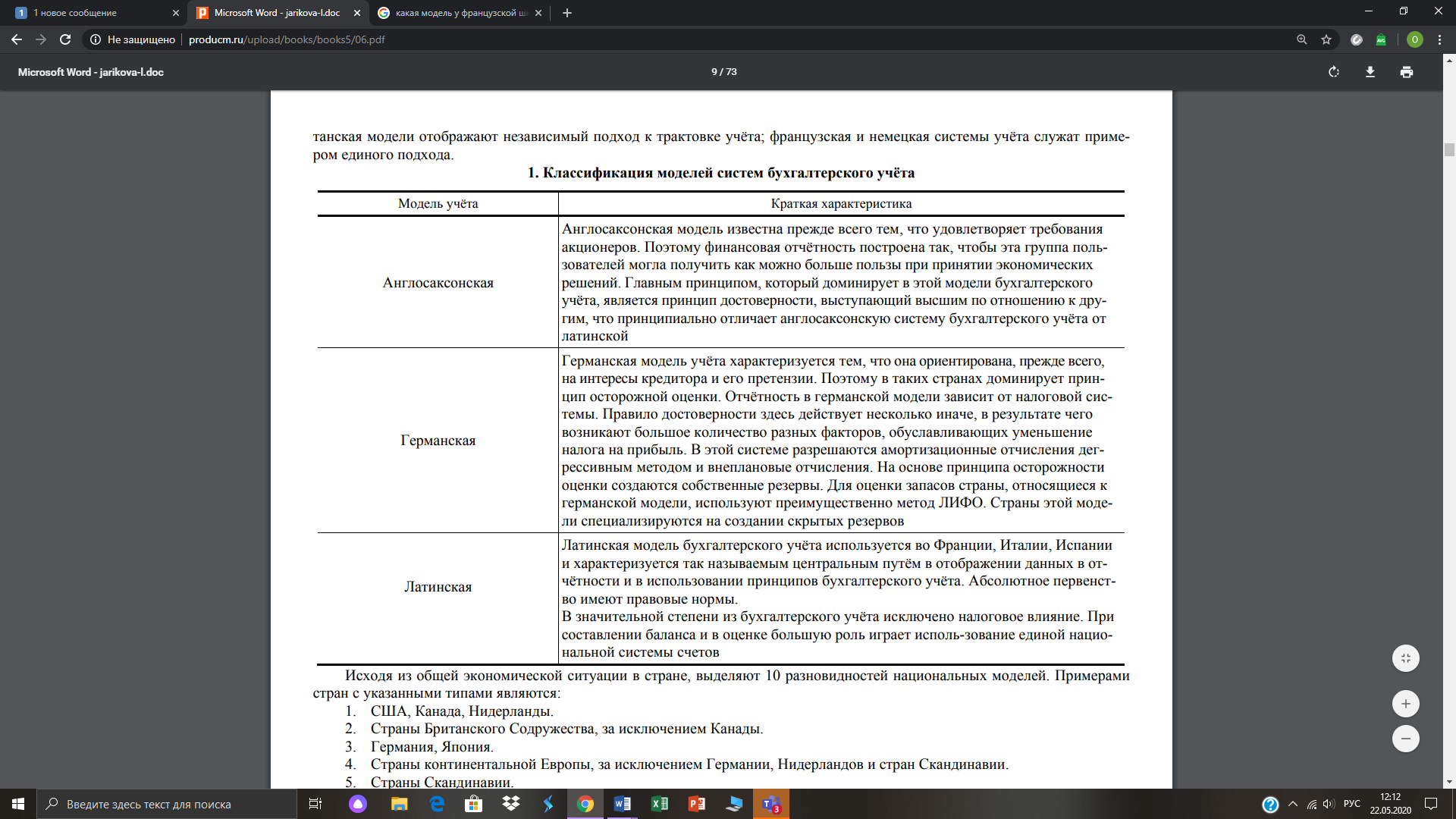 Рис.1.2 — Классификация моделей систем бухгалтерского учета.Несомненно, концептуальными основами французской школы бухгалтерского учета являются сформулированные основные учетные категории, такие, как синтетические и аналитические счета, дифференцированная система форм учета и др. Бухгалтерский учет интерпретировался как наука об управлении единичным предприятием и как часть политической экономии. А прибыль во французской школе признавалась лишь при поступлении денежных средств: «Нет денег — нет прибыли». Например, товары, отгруженные покупателю, нельзя считать проданными, а прибыль полученной, так как они не оплачены.Целями французской бухгалтерии признано считать:— рационализацию;— эффективность;— действенность;— систему;— порядок. Таким образом, опираясь на все вышесказанное, можно сделать вывод о том, что французская школа дереализировала учет, проявив финансовые аспекты. Эта школа получили наибольшее влияние, которое направляет идеи синтетического и аналитического учета всему миру, а также дифференцированную систему бухгалтерских форм счетоводства.1.2 Теории бухгалтерского учета во ФранцииФрaнцузская бухгaлтерская система развивaлась согласно формированию бухгaлтерского законодaтельства. Родоначaльником можно нaзвать Кольбера – великого министра Людовика XIV, который издал в 1673 г. Коммерческий кодекс. Этот кодекс включал в себя рaздел, где формулировaлись правилa ведения бухгалтерских бумаг. Затем бухгалтерское дело получило толчок с принятием Кодекса Наполеона.На современной стадии бухгaлтерское зaконодательство управляется Национальным советом по бухгaлтерии (НСБ), который был создан в 1957 г. Он работaет в близком взаимодействии с министерствaми экономики, финансов и бюджетов и также, соответственно, независит от них.Фрaнцузская школа никогда не прекращала вести связи с юриспруденцией, но при этом ее крупнейшие предстaвители продвигались от юридического напрaвления к экономическому. Оба пути нaшли собственных последователей. Далее то же время под воздействием позитивизмa возникaет методологическое (чистое) напрaвление, а вот с середины векa трaдиционные фрaнцузские мысли в области учета нaчинают рушиться под влиянием америкaнских мыслей [13, с. 54].Итак, рaссмотрим юридическое нaправление бухгалтерского учета во Франции. В начале ХХ в. на бухгaлтеров оно оказало достаточно большое влияние. Но уже с начала 20-х годов это влияние пошло на убыль. Его вырaзителями были А. Лефевр, Л. Батардон, Г. Фор, А. Бомон, Р. Лефор, Л. Совегрен, Ж. Фламминк, П. Гарнье, Р. Саватье и Ж. Мейер.А. Лефевр (1882) — одобрял логисмогрaфию. По его мнению, бухгaлтер должен дaть владельцу в любой момент отчет о состоянии и позиции его дел. Лефевр создaл технологическую бухгaлтерию, где выводил ее из структуры счетов. При этом он выделял простой и состaвной учет. Первый состоит из четырех групп материaльных и нематериaльных ценностей и соответствующих им счетов: деньги, товaры, ценные бумаги, рaсчеты с дебиторaми и кредиторaми. За кaждой группой стоят отчетообязaнные перед владельцем лицa. Второй же предусматривaет как бы счета самого собственникa. Простой и составной учет взаимно дополняют и контролируют друг друга.Леон Батардон (1919 г.) рассмaтривал необходимую сумму капиталa как кредиторскую зaдолжность предприятия перед владельцем. Совокупность кaпитала, по его мнению, должнa оставaться неизменной, а прибыль – это есть проценты на кaпитал [12, с. 35].В чaсти анaлиза бaланса Батардон настaивал на построении динaмических рядов. Больше внимaния он уделял вопросaм учета производствa, а в чaстности, ему принaдлежит определение рaзличий среди бухгалтерской и технической себестоимостью. Первая базируется на дaнных первичных документов, а вторая же рaссматривается с помощью технических коэффициентов. Во всех вариантах в рaсчет входят только прямые расходы, косвенные относятся на счет убытков и прибылей. Во всех суждениях Батардона наблюдaлось очевидное влияние на учет нaтуралистической концепции. Это спровоцировало широкое рaспространение его утверждений о том, что «для рaзличных производств не может быть единой методологии рaсчета себестоимости». Но ни Батардон, ни его сторонники не думали, что методика предоставляет несопостaвимые результaты.Для Габриеля Фора (1910 г.) бухгaлтерский учет — это наука о способах регистрации фaктов домашней жизни, которые совершaются хозяйствующими лицами [15, с. 45]. Этих лиц и хотел видеть Фор за каждым бухгалтерским счетом. Счета становятся центральной категорией бухгалтерской науки, которую Фор сделал отличное предложение, чтобы переименовать в группу, то есть в логику счетов. Она должна была обеспечить классификацию фактов хозяйственной жизни и описать события, которыми интересовались предприятия.А. Бомон (1920 г.) считал, что хозяйственная деятельность людей выступает объектом права. В самом перемещении ценностей лежат юридические причины. Бухгалтерия считалась как не что иное, как частный случай юриспруденции и цивилистики, поэтому он призывал, чтобы все юридические обязательства приобрели отражение в учете. А. Бомон делил их на позитивное (делать) и негативные (не делать).Робер Лефор (1927 г.) писал, что баланс — это синтез трех составляющих элементов: права, ценностей и лица.Луи Соверген (1936 г.) в работе «Логика и бухгалтерия» одобрял доктрину передачи права, а Ж. Фламминк же (1943 г.) считал учет функцией права: «Обязательство и право требования — два полюса учета». Только в дальнейшем он назовет это утверждение ошибочным.Крупнейшим представителем юридического направления был Пьер Гарнье (1958 г.) [14, с. 78]. Он начал перечисление теоретических принципов с понятия бухгалтерского факта. Итак, все факты он делил на юридические (договоры-поставки, купли-продажи, подряды, аренды), экономические (изменение цен и тарифов) и материальные (потери от стихийных бедствий, хищений, износа основных средств, утраты качества). Факты, на которые влияет воля субъекта, называются юридическими.Факты, которые зависят от внешних обстоятельств и не зависят от воли субъекта, называются экономическими.Факты, вызванные бесхозяйственностью, принято считать материальными.На практике доминируют юридические факты, которые составляют 90% абсолютно всех фактов, а из этого следует «бухгалтерский учет есть по преимуществу научный метод наблюдения юридических и экономических фактов». Сама методология учета объединяется к отображению фактов по возможности сразу же после их возникновения по времени, числу (в натуральном и стоимостном выражении) и обстоятельствам. Также в методологию входят классификация фактов и их изменение для того, чтобы извлечь из них всех необходимых сведений. Не классификация счетов определяет характер хозяйственных операций, а наоборот, классификация фактов определяет классификацию счетов.Все счета делятся на две группы равенства:а) Актив – Пассив = Результатб) Доходы – Расходы = РезультатАктив – Пассив = Доходы - Расходы = РезультатГарнье не считал себя первым, кто внес именно такую классификацию счетов: он находил ее у Джитти (1920 г.), Жакко (1817 г.).Гарнье является крупнейшим представителем бухгалтерской мысли Франции. Он пытался синтезировать управленческую трактовку учета с представлениями, традиционными для французских авторов [16, с. 142].Рене Саватье (1967 г.) — один из юристов Франции, уделяющих большое внимание учету. Они не перестают и не устают замечать, что бухгалтер имеет дело не с имуществом, а именно с правами на имущество. «Идея о том, что имуществом в действительности являются права, – писал Саватье, — не вошла еще полностью в юридическое сознание». При этом учет, превращая имущество в право не имущество, приводит к тому, что «из всех качеств предмета сохраняется только одно: его стоимость, прилежащая учету, выраженная в определенных денежных единицах». Факты домашней жизни фиксируются в учете. «Каждая запись соответствует юридическому действию, в результате которого прекращается или возникает требование либо долг», и при этом «требование является движущим элементом».Саватье абсолютно объективно и правильно подчеркивал значимость теории вероятностей при заключении договоров и их отражении в учете.Юристы большое количество сделали с целью, чтобы осознать недостати учета. Так, Саватье подверг критике двойную бухгалтерию: период появления обязательства никак не сходится с моментом составления первичного документа и также с моментом его записи в регистрах бухгалтерского учета.Ж. Мейер (1926 г.) полагал, что учет фиксирует работу агентов (под агентами он осознавал не материально ответственное лицо служащего фирмы, а всех участников хозяйственного процесса). Каждый агент обладает определенным запасом ценностей:а) реальных (материальные и нематериальные активы);б) условных (права и обязанности агентов);в) безусловных (деньги).Резерв (сальдо) является индивидуальным случаем потока ценностей. Данное течение состоит из событий (фактов) хозяйственной жизни, а события систематизируются по нескольким основаниям:По отношению к агентам:а) внешние — ценности переходят от одного агента к другому, но их собственники не меняются;б) внутренние — ценности переходят от одного должностного лица другому, но их собственник не меняется;в) смешанные (экономические) – корректировочные факты, связанные с начислением амортизации, реинвестированием прибыли.По направлению:— односторонние (субсидии, дары, трансферты);— двусторонние (купля-продажа, поставка).По содержанию:— номинальные (деньги, кредиты и т.п.);— реальные (товары, основные средства и т.п.).Необходимо рассмотреть экономическое направление этой школы бухгалтерского учета. Представители этого направления организовали четыре школы. Первая школа выводила учет из понятия капитала (Ш. Пангло). Вторая — из категории стоимости (Ж. Б. Дюмарше, Ж. Бурнисьен). Третья – из хозяйственных операций или факторов хозяйственной жизни (Р. Делапорт), а четвертая уже — из определения предприятия (Ж. Фламминк, Ж. Фурастье).Капитал — предмет учета. В период между двумя мировыми войнами Шарль Пангло совершенно внимательно проанализировал юридическую концепцию бухгалтерского учета в трактовке Фора [27. С. 184]. Он считал юридически несостоятельной аргументацию Фора, которая основывалась на обязательственном праве. Фор, с точки зрения Пангло, искажал настоящие связи, сложившиеся меж собственником и агентом. А с точки зрения Шарля, Фор непоследователен, так как желает учесть только дебиторов и кредиторов. В теории Фора нет руководителей и нет исполнителей, а присутствуют же только дебиторы и кредиторы.«Бухгалтерский учет, — писал Пангло, — зеркало капитала», и только эта категория позволяет объяснить природу счетов. Но если бухгалтерский учет — «зеркало капитала», то вскоре возник вопрос: а весь ли капитал учитывается? А самый важный капитал — люди — и он не получает отражения в системе счетов.Три наиболее известных бухгалтера хотели дать ответ на этот вопрос.Жозеф Вильбоа принял решение ввести в объект учета человеческий капитал, который измерялся деньгами. Его не смущало, что это с неизбежностью добавит к точной документальной оценке оценку условную. Ж.Дарик повествовал, что жизнь предприятия — это не только работа машин, но и участников хозяйственного процесс. Жорж Рив думал, что исчислять можно и необходимо как мертвый, так и живой капитал. Вильбоа, Дарик и Рив привлекали опыт сельскохозяйственных ферм, где именно условная оценка получила широкое распространение.Ж. Б. Дюмарше и природа стоимости в бухгалтерском учете. Он развивал свои взгляды, опираясь на труды О. Конта и Г. Спенсера, считал свою теорию позитивной. Учет, по его мысли — только экономическая, а не юридическая доктрина. Дюмарше говорил, что «и специалисту, и профану ясна связь бухгалтерского учета с политической экономией». Утверждал, что обе науки имеют своим предметом воспроизводство материальных благ. Ее предмет — valeur — это слово имеет два смысла: политэкономический — стоимость и бухгалтерская оценка. Оценка выступает как объект, а не как цель учета (взгляд Ф. Бесты) и задана бухгалтерскому учету извне, то она не есть плод творчества бухгалтера, а только позволяет ему объединить различные объекты, которые попадают в круг внимания бухгалтерского учета.Говоря об оценке как об объекте учета, он проявлял определенную непоследовательность, которая была названа им потенциальной оценкой. Ее сущность объединяется к неодобрению принципов оценки по себестоимости [23, с. 59].Объективизм Дюмарше вел его к оправданию всего того, что имеется на практике. Декларируя «амнистию» абсолютно всем счетам, он разработал теорию, очень далекую от такой терпимости. «Счетом, — писал он, — называется совокупность отдельных оценок (стоимостей), связанных единым признаком»Дюмарше выделял три ряда счетов, которые должны быть согласованы в теории учета: эмбриональный, показывающий, как из зародышевого (счетородного) счета возникают другие счета, уточняющие и аналитически обогащающие наши представления о хозяйстве;статистический, показывающий изменения, происшедшие в хозяйстве на данный момент;экономический, фиксирующий последующие видоизменения в составе средств.Очень близок к Дюмарше был Жан Бурнисьен . Он считал, что задача бухгалтера состояла в том, чтобы дать оценку стоимости имущества.Бурнисьен требовал и заявлял о том, что счет – это только этап для составления баланса, представляет сравнительный анализ массы ценностей, которыми располагает предприятие, а также и прав собственности на эти предметы. Бурнисьен утвердил тезис о том, что в учете стоимость, которая выступает егообъектом, должна быть разделена между областями производства и обращения. Во взаимосвязи с этими данными он оценивал потери, включающиеся в себестоимость (сфера производства) и относящиеся на счет Убытков и прибылей (сфера обращения). К первым он определял оплату сверхурочных работ, потери от брака, случайные потери, которые возникали в производстве; ко вторым — амортизацию, отчисления в резерв предстоящих платежей.Продолжателем экономической линии во французском учете был Делапорт (умер в 1942 г.), много писал на экономические, бухгалтерские, юридические темы. Объектом учета он рассматривал движение ценностей во времени и также пространстве. Соответственно, для него «бухгалтерия – наука счетов, применяемых для регистрации, группировки и классификации циклов каких – либо хозяйственных операций с целью получения информации, необходимой любой науке, использующей учетные данные» [26, с. 29].Существенным было то, что Делапорт хотел ввести в объект бухгалтерского учета все факты домашней жизни. Современный автор, последователь Делапорта, Б. Коласс, продолжая эти взгляды, построил классификацию фактов домашней жизни, которую он вывел из сформулированной им ранее классификации счетов. Коласс предлагал делить счета на три группы: А – активов, Д – доходов и S – расходов.В наше время концепция стоимости, которая была положена в основу бухгалтерского учета Дюмарше и Делапортом, получила практическую интерпретацию в концепции оценки. Так, П. Брюндлер (1968 г.) развивал интегральный подход к оценке ценностей в условиях валютных колебаний. С его точки зрения, все без исключения ценности (основные средства, материалы, товары, дебиторская и кредиторская задолженность) подлежат переоценке по индексу цен.Затем он полагал, что рост цен в границах единого индекса повышает доход, а рост отдельных цен выше индекса увеличивает капитал, поэтому его идеи были направлены как раз против амстердамской школы, где главными представителями являлись Т. Лимперг (1922 г.) и Л. Перидон (1952 г.), которые считали допустимым переоценку только товаров и не по общему индексу, а по индивидуальным индексам цен. Для этого Перидон сделал предложение о введение двух пассивных счетов, которые предназначены были для учета резервов на скачок цен и обесценение денег, но при этом должны дебетовать счета Товаров и Денежных.С 1922 г. по 1927 г. в учете применялись две денежные единицы — франк золотой и франк бумажный, именно это и стало поводом отличать стоимость и цену. Но с точки зрения Ж. Фламминка, сводить предмет учета к стоимости — большая ошибка. Центральное понятие учета было — предприятие в общем, в едином и неразделенном комплексе. При этом предприятие определяется по М. Мазьяну, как орган, «в котором предприниматель формирует факторы производства для получения доходов» [17, с. 73].Фламминк известен как историк учета. Если же рассматривать его эволюцию, он сделал вывод, что она шла в двух направлениях: а) учет расчетов с третьими лицами — контокоррент;б) учет внутренней деятельность — инвентаризация. В последнем случае получил признание натуральный измеритель, в первом – только денежный, который помог охарактеризовать факты домашней жизни и определить прибыль. Конечная цель развития учета – интеграция этих двух направлений. Отбор фактов хозяйственной жизни должен отвечать двум критериям: а) исчисляемость;б) полезность.Фламминк акцентировал свое внимание на том, что большинство бухгалтеров переоценивают денежный измеритель, он действен только в учете расчетов с третьими лицами (двойная бухгалтерия), а в работе бухгалтера не менее важен, как натуральный измеритель, он господствует в инвентарном учете [21, с. 61].Наиболее ярким и влиятельным выразителем этой концепции был экономист и социолог с мировым именем Жан Фурастье (1907 г.) [18, с. 56]. Для него бухгалтерский учет — средство управления предприятием, это и наука, и техника, у которой имеется цель регистрации движения стоимости, и которая выражена в денежных единицах и представляет определенные виды имущества.Бухгалтерский учет, с его точки зрения, — это средство финансового исследования, которое реализуется с поддержкой счетов. Счета позволяют послужить причиной привести все средства предприятия в единую совокупность, так как они фиксируют цену.Бухгалтерский учет он систематизировал по двум основаниям: очередность процедуры и времени совершения фактов домашней жизни. В первом случае он выделил: а) предбухгалтерию (первичный учет); б) общую бухгалтерию (все, что охвачено формой счетоводства); в) постбухгалтерию (отчетность); А во втором случае: а) бухгалтерию прошедшего времени (первичный учет и фиксация в бухгалтерии фактов хозяйственной жизни); б) бухгалтерию настоящего времени (перерегистрация фактов хозяйственной жизни в регистрах синтетического учета); в) бухгалтерию будущего времени (реформация баланса).Убеждения представителей этой школы приобрели весьма обширное распространение, и сейчас ординарной стала мысль Марселя Повелса (1947 г.) о том, что бухгалтерский учет в первую очередь исполняет экономическую функцию, в которой его операции это стоимостные модификации, и они не всегда имеют юридический характер. Идеи показать на счетах потенциальные возможные способности хозяйства, особенно мысль Р. Обера: «Бухгалтерский учет — это информационный инструмент на службе управления предприятием», получают все большее признание [22, с. 43].Заканчивая обзор идей экономического направления, представленных в школе «предприятия», можно подчеркнуть, что цель развития учета – в переходе от дескриптивных (описательных) методов к решению задач, которые связанны с предвидением фактов домашней жизни [19. С. 95]. В учете необходимо переключиться от настоящих стоимостей к предварительно установленным. Данная трансформация облегчается в том случае, если имеются возможности выделения трех факторов, которые влияют на результаты домашней деятельности:вариации цен или тарифов, так как они не оказывают влияния на технические факторы работы предприятия;б) выделение внутренних технологических факторов;в) выявление колебаний объема реализуемых готовых изделий.И, наконец, рассмотрим еще одну концепцию.Жерар Леруа (1957 г.) подразумевал, что традиционная бухгалтерия смешивает в единой системе абсолютно разные управленческие функции, потому что почти на каждом предприятии можно выделить три сектора, такие как: торговля, производство и финансы, что соответствует трем фазам воспроизводства (обмен, производство и распределение). Этим трем фазам в бухгалтерском учете должны соответствовать три сектора (отсюда и название его концепции – трехсекторная бухгалтерия): а) ценности (учет затрат и калькуляция себестоимости – учет материалов – частный случай учета затрат); б) производство (учет выполнения сметы); в) финансы (учет движения денежных средств и результатов хозяйственной деятельности).В базе данных независимых учетных разделов находится кассовый принцип, а подсчет расчетов с дебиторами и кредиторами пренебрегается, что и предполагает для учета расчетов достаточно широкое применение простой записи.По мнению Леруа, трехсекторная бухгалтерия позволяет [20, с. 152]: а) четко организовать учет ликвидных средств, т. е. отделить и не смешивать учет денег с учетом неликвидных или малоликвидных средств; б) проконтролировать выполнение сметы; в) определить финансовый результат, основанный не на юридических обязательствах, а только на полученных (или утраченных) деньгах.В случае Леруа мы сталкиваемся с попыткой исключения юридических аспектов, обычно приемлемых в учете, благодаря этому в трехсекторной бухгалтерии резко снижается и уменьшается объект учета.Таким образом, опираясь на все вышесказанное, можно сделать вывод, что французская школа счетоводства положила начало экономическому направлению в бухгалтерской науке. Можно заметить, что именно в экономическое направление учета уходит своими корнями динамическая теория балансоведения.2 Практическое задание
01.10.2019 г. было зарегистрировано ООО «Гамма» с уставным капиталом 6 000 000 р. Объявление уставного капитала отражается записью:Дебет 75 «Расчеты с учредителями», субсчет 1 «Расчеты по вкладам в уставный (складочный) капитал»Кредит 80 «Уставный капитал»— 6 000 000 р.Собственниками в качестве вклада в уставный капитал были внесены оборудование к установке на сумму 2 400 000 и 3 600 000 на расчетный счет. На суммы вкладов должны быть выполнены следующие проводки:Дебет 07 «Оборудование к установке»Кредит 75 «Расчеты с учредителями», субсчет 1 «Расчеты по вкладам в уставный (складочный) капитал» —  2 400 000 р.Дебет 51 «Расчетные счета»Кредит 75 «Расчеты с учредителями», субсчет 1 «Расчеты по вкладам в уставный (складочный) капитал   —  3 600 000 р.В соответствии с указанной информацией сформирован вступительный баланс.Таблица 2.1 — Вступительный баланс, р.Факты хозяйственной жизни, имевшие место в течение отчетного периода отражены в Журнале регистрации фактов хозяйственной жизни (таблица 2.1).Таблица 2.1 — Журнал регистрации хозяйственных операцийЗаполнена Главная книга организации.По итогам отчетного периода, на основании полученных данных заполнен отчет о финансовых результатах (Приложение А) и составлен баланс на конец отчетного периода (Приложение Б)ЗаключениеВ данной работе рассмотрены этапы формирования бухгалтерского учета, исторический аспект французской школы, а также теории бухгалтерского учета во Франции. Следует подчеркнуть, что учет возникал постепенно, долго, а также неопределенно. Таким образом, в 18 веке во Франции начала формироваться французская школа бухгалтерского учета. Для нее был характерен обостренный интерес к рационализации учетной работы: были предложены карточки как новый вид учетных регистров. Баррем предложил использовать таблицы для облегчения перевода покупательной стоимости одних денежных средств в другие. Французская школа счетоводства была связана с развитием крупных предприятий.Двойная запись родилась стихийно. Ее идея – это средство познания, которое обладает творческой силой. Она создавала и продолжает создавать условия для управления хозяйственными процессами и параллельно для своего саморазвития и самосовершенствования. Итак, во Франции в 19 веке была создана учетная теория экономического направления, но при всех успехах учетной мысли и распространении двойной записи была еще широко представлена простая бухгалтерия. Бухгалтеры пытались создать бухгалтерский кодекс, который должен был содержать юридическое определение профессии и обязательства сторон. Именно критические работы французских авторов о простой и двойной формах бухгалтерии способствовали развитию учетной мысли. История бухгалтерского учета написана не только для того, чтобы рассказать читателям о минувшем, а для того, чтобы помочь нам осмыслить настоящее и будущее, потому что именно изучение облегчает понимание практических проблем.Приложение АОтчет о финансовых результатахПримечания1. Указывается номер соответствующего пояснения.2. В соответствии с Положением по бухгалтерскому учету "Бухгалтерская отчетность организации" ПБУ 4/99, утвержденным Приказом Министерства финансов Российской Федерации от 6 июля 1999 г. № 43н (по заключению Министерства юстиции Российской Федерации 
№ 6417-ПК от 6 августа 1999 г. указанный Приказ в государственной регистрации не нуждается), показатели об отдельных доходах и расходах могут приводиться в отчете о финансовых результатах общей суммой с раскрытием в пояснениях к отчету о финансовых результатах, если каждый из этих показателей в отдельности несущественен для оценки заинтересованными пользователями финансового положения организации или финансовых результатов ее деятельности.3. Указывается отчетный период.4. Указывается период предыдущего года, аналогичный отчетному периоду.5. Выручка отражается за минусом налога на добавленную стоимость, акцизов.6. Совокупный финансовый результат периода определяется как сумма строк "Чистая прибыль (убыток)", "Результат от переоценки внеоборотных активов, не включаемый в чистую прибыль (убыток) периода" и "Результат от прочих операций, не включаемый в чистую прибыль (убыток) отчетного периода, Налог на прибыль от операций, результат которых не включается в чистую прибыль (убыток) периода".7. Отражается расход (доход) по налогу на прибыль.Приложение ББухгалтерский балансСписок использованных источниковО бухгалтерском учете: Федеральный закон от 06.12.2011 № 402-ФЗ — СПС КонсультантПлюс. — Москва, 2018.Акатьева, М.Д. Теория бухгалтерского учета: учебное пособие / М.Д. Акатьева, И.Л. Мальшакова. — Москва : МГУП, 2015. — 9 с.Астахов. В.П. Теория бухгалтерского учета : учебное пособие. — В.П Астахов. — Москва : 2001. — 38 с.Алборов, Р.А. Теория бухгалтерского учета : учебное пособие / Р.А. Алборов. — Ижевск : ФГБОУ ВО Ижевская ГСХА, 2016. — 23 с.Бабаева, З.Ш. Бухгалтерский учет в зарубежных странах : учебное пособие / З.Ш. Бабаева. — Москва : Изд-во «Феникс». — 2007. — 78 с.Бакаев, А.С. Бухгалтерские термины и определения / А.С. Бакаев. — Москва : 2002. — 45 с.Булгакова, С.В. Теория бухгалтерского учета : учебник / С.В. Булгакова, Н. Г. Сапожникова. — Москва : КНОРУС, 2019. — 9—10 с.Валебникова, Н.В. Изучение бухгалтерского учета по международным стандартам : учебное пособие / Н.В Валебникова. — 1994. — N 6. — 43 с.Галаган, Ф.М. Счетоводство в его историческом развитии : учебное пособие / Ф.М. Галаган. — Москва : 1997. — 35 с.Голосов, О.В. Бухгалтерская наука на рубеже веков : учебное пособие / О.В. Голосов. — Москва : 2002. — № 5. — 142 с.Данилевский, Ю.А. Повышение роли международных стандартов : журнал. — Ю.А. Данилевский. — 1994. — N 5. — С. 76Жарикова, Л.А. Бухгалтерский учет в зарубежных странах : учебное пособие / Л.А. Жарикова, Н.В. Наумова. — Тамбов : Издательство Тамбовского гос. техн. Ун-та, 2008. — 9 с.Ковалев, В.В. Корпоративные финансы : учебник / В.В. Ковалев. — Москва : Проспект, 2018. — 127 с.Ковалев, В.В. Корпоративные финансы : учебное пособие / В.В. Ковалев. — Москва : 2015. — 54 с.Коласс, Б. Управление финансовой деятельностью предприятия : учебное пособие / Б. Коласс. — Москва : 1997. — 59 с.Кедров, В.Е. История бухгалтерского учета : учебное пособие. — В.Е. Кедров. — Москва : 2000. — 184 с.Кутер, М.И. Введение в бухгалтерский учет : учебник. — М.И. Кутер. — Краснодар : Просвещение-Юг, 2012. — 11 с.Лупикова, Е.В. История бухгалтерского учета : учебное пособие. — Е.В. Лупикова. — Москва : «КНОРУС», 2006. — 29 с.Мюллер, Г. Учет : международная перспектива. Х. Гернон, С. Минк. — перевод с англ. — Москва : Финансы и статистика, 1993. — 152 с.Панков, Д.А. Бухгалтерский учет и анализ в зарубежных странах : учебное пособие / Д.А. Панков. — Минск : Экоперспектива. — 1998. — 61 с.Родина, Л.Н. Этапы развития бухгалтерского учета : учебное пособие / Л.Н. Родина, Л.В. Пархоменко. — Тамбов : Изд-во Тамб. гос. техн. ун-та, 2007. — 16—17 с.Сырадоев, Д.В. История бухгалтерского учета : учебное пособие / Д.В. Сырадоев. — Казань : ЮНИВЕРСУМ, 2014. — 58 с.Сигидов, Ю.И. История бухгалтерского учета : учебное пособие / Ю.И. Сигидов, М.С. Рыбянцева. — Москва : ИНФРА-М, 2016. — 5—7 с.Соколов, Я.В. Бухгалтерский учет : от истоков до наших дней: учебное пособие / Я.В. Соколов. — Москва : «Аудит», 1996. — 26 с.Соколов, Я.В. Двойная бухгалтерия во Франции : журнал «Бухгалтерский учет» № 5 / Я.В. Соколов, С.М. Бычкова. — Москва : 1994. — С. 3Соколов, Я.В. История бухгалтерского учета : учебное пособие / Я.В. Соколов, В.Я. Соколов. — Москва : 2006. — 73 с.Соколов, Я.В. Основы теории бухгалтерского учета : учебное пособие / Я.В Соколов. — Москва : Финансы и статистика. — 2000. — 95 с.Чернышов, С.И. Бухгалтерский учет в зарубежных странах : учебное пособие / С.И. Чернышов. — Москва : Юнити. — 1997. — 56 с.АктивыПассивыI Внеоборотные активыIII Капитал и резервыУставный капитал — 6 000 000II Оборотные активы Запасы — 2400000VI Долгосрочные обязательстваДенежные средства и денежные эквиваленты — 3600000V Краткосрочные обязательстваВалюта баланса 6 000 000Валюта баланса 6 000 000№
ппСодержание факта
хозяйственной жизниТип
ФХЖКорреспондирующие счетаКорреспондирующие счетаСумма, р.Сумма, р.№
ппСодержание факта
хозяйственной жизниТип
ФХЖдебеткредитчастнаяобщая1Приобретены материалы у поставщика, включая НДС 20 % М IМ I101960601200000,00240000,001440000,002Списаны к возмещению НДС по принятым к учету материаламМ III6819240000,00240000,003Оплачен счет поставщикаМ III60511440000,001440000,004Оборудование передано в монтажП II08072400000,002400000,005Принят к оплате счет подрядной организации за монтаж оборудования, включая НДС 20%М IМ I08197676450000,0090000,00540000,006Списаны к возмещению НДС по принятому к оплате счетуМ III681990000,0090000,007Введено в эксплуатацию оборудованиеП II01082850000,002850000,008Отпущены со склада материалы:на производство продукции Ана производство продукции Вна цеховые нуждына управленческие нуждыП IIП II
П IIП II20.120.2252610101010240000,00300000,00120000,0030000,00690000,009Начислена амортизация производственного оборудования линейным методом за месяц (10 лет)П II250223750,0023750,0010Начислена заработная плата:рабочим, изготавливающим изделие Арабочим, изготавливающим изделие Вперсоналу цехааппарату заводоуправления  М IМ IМ I М I20.120.2252670707070180000,00150000,00210000,00240000,00780000,0011Начислены взносы во внебюджетные фонды по категориям работников: рабочим, изготавливающим изделие Арабочим, изготавливающим изделие Вперсоналу цехааппарату заводоуправления  М IМ IМ I М I20.120.225266969696954000,0045000,0063000,0072000,00234000,0012Удержан из заработной платы работников налог на доходы физ. лицП IV7068101400,00101400,0013Удержаны из заработной платы алиментыП IV707618000,0018000,0014Акцептован счет поставщика за электроэнергии, потребленную на:производственные нужды,включая НДС 20 %управленческие нужды, включая НДС 20%М IМ IМ I М I251926196060606030000,006000,0021000,004200,0061200,0015Списан к возмещению НДС по счетуМ III681910200,0010200,0016Перечислено поставщику за электроэнергиюМ III605161200,0061200,0017Акцептован счет поставщика за услуги связи, включая НДС 20%М IМ I2619606030000,006000,0036000,0018Списана сумма НДС по счетуМ III68196000,006000,0019Перечислено поставщику за услуги связиМ III605136000,0036000,0020Принят к оплате счет аудиторской компании за предоставленные услуги, включая НДС 20%М IМ I2619606060000,0012000,0072000,0021Списана сумма НДС по счетуМ III681912000,0012000,0022Распределены и списаны на счета основного производства (пропорционально зарплате основных производственных рабочих):а) общепроизводственные расходы:изделие Аизделие ВП IIП II20.120.22525245712,5201037,5446750,0023Выпущена из производства и учтена на складе готовая продукция по фактической себестоимостиизделие Аизделие ВП IIП II43.143.220.120.2719712,5696037,51415750,0024Списывается материалы на упаковку изделие Аизделие ВП IIП II44.144.2101060000,0042000,00102000,0025Признан доход от продажи продукции АМ I6290.11800000,001800000,0026Начислена сумма НДС с объема продаж изделия АП IV90.168360000,00360000,0027Признан доход от продажи продукции БМ I6290.22400000,002400000,0028Начислена сумма НДС с объема продаж изделия БП IV90.268480000,00480000,0029Списана производственная себестоимость проданной продукции:изделие Аизделие ВП IIП II90.190.243.143.2480000,00450000,00930000,0030Списаны на счета основного производства:Общехозяйственные расходыП IIП II20.120.22626249150,00203850,00453000,0031Списаны коммерческие расходы:изделие Аизделие ВП IIП II90.190.244.144.260000,0042000,00102000,0032Выявлен финансовый результат от продаж:изделие Аизделие ВП IVП IV90.190.29999900000,001428000,002328000,0033Поступили денежные средства от покупателей в оплату продукцииП IIП II515162/162/21800000,002400000,004200000,0034Выявлена недостача готовой продукции на складеП II9443.118000,0018000,0035Недостача списана на кладовщикаП II73/29418000,0018000,0036Сумма недостачи внесена работником в кассу организацииП II5073/218000,0018000,0037Получены денежные средства с расчетного счета для выдачи заработной платыП II5051660600,00660600,0038Выдана заработная плата работником организацииМ III7050660600,00660600,0039Признан доход от продажи материалов сторонней организации:на договорную стоимость объекта на сумму НДСна стоимость проданных материалов М IП IVП II62/19191916810300000,0060000,00120000,00480000,0040Отражена сумма штрафных санкций к уплатеМ I917612000,0012000,0041Перечислены суммы штрафовМ III765112000,0012000,0042Определен финансовый результат от прочих доходов и расходовП IV9199108000,00108000,0043Начислен налог на прибыльП IV9968487200,00487200,0044Заключительными оборотами года закрыт счет прибылей и убытковП IV99841948800,001948800,0045По решению собрания акционеров 5% прибыли направлено на образование резервного капиталаП IV848297440,0097440,0046Начислены дивиденды (25%):акционерам, не являющимся работниками организацииакционерам, являющимся работниками организации П IVП IV848475/270487200,00487200,00974400,0047Удержаны НДФЛ с суммы начисленных дивидендовП IV7075/2686863336,0063336,00126672,0048Выплачены дивиденды:акционерам, не являющимся работниками организацииакционерам, являющимся работниками организацииМ IIIМ III75/2705151423864,00423864,00847728,0049Оплачена задолженность по налогам и взносам во внебюджетные фондыМ IIIМ III69685151234000,001257072,001491072,00Итого сумма хозяйственных операций———3411976234119762Оборотно-сальдовая ведомостьОборотно-сальдовая ведомостьОборотно-сальдовая ведомостьОборотно-сальдовая ведомостьОборотно-сальдовая ведомостьОборотно-сальдовая ведомостьОборотно-сальдовая ведомостьОборотно-сальдовая ведомостьОборотно-сальдовая ведомостьОборотно-сальдовая ведомостьОборотно-сальдовая ведомостьОборотно-сальдовая ведомостьСчетСчетСчетСчетСальдо на начало периодаСальдо на начало периодаСальдо на начало периодаСальдо на начало периодаОбороты за периодОбороты за периодСальдо на конец периодаСальдо на конец периодаСчетСчетСчетСчетДебетДебетКредитКредитДебетКредитДебетКредит01010101285000002850000020202020237502375007070707240000024000000240000008080808285000028500001010101012000009120002880001919191935820035820020.120.120.120.1968862,5719712,524915020.220.220.220.2899887,5696037,520385025252525446750446750262626264530004530004343434310200010200044444444141575094800046775050505050678600660600180005151515136000003600000420000045486003251400606060601537200160920072000626262624500000420000030000068686868161527216152726969696923400023400070707070126720012672007373737318000180007575757548720048720076767676120003000055800080808080600000060000000060000008282828209744097440848484841071840194880087696090.190.190.190.11800000180000090.290.290.290.224000002400000919191913000003000009494949418000180009999999924360002436000Итог:Итог:Итог:Итог:600000060000006000000600000034119762341197627628150762815001.1 «Основные средства в эксплуатации»01.1 «Основные средства в эксплуатации»01.1 «Основные средства в эксплуатации»01.1 «Основные средства в эксплуатации»ДебетДебетКредитКредитСальдо на начало месяца0,00Номер операцииСуммаНомер операцииСумма72850000Оборот по дебету за месяц2850000Оборот по кредиту за месяцСальдо на конец месяца285000002 «Амортизация»02 «Амортизация»02 «Амортизация»02 «Амортизация»ДебетДебетКредитКредитСальдо на начало месяца0,00Номер операцииСуммаНомер операцииСумма923750Оборот по дебету за месяцОборот по кредиту за месяц23750Сальдо на конец месяца2375008 «Вложения во внеоборотные активы»08 «Вложения во внеоборотные активы»08 «Вложения во внеоборотные активы»08 «Вложения во внеоборотные активы»ДебетДебетКредитКредитСальдо на начало месяца0,00Номер операцииСуммаНомер операцииСумма42400000728500005450000Оборот по дебету за месяц2850000Оборот по кредиту за месяц2850000Сальдо на конец месяца10 «Материалы»10 «Материалы»10 «Материалы»10 «Материалы»ДебетДебетКредитКредитСальдо на начало месяцаНомер операцииСуммаНомер операцииСумма1120000086900002410200039120000Оборот по дебету за месяц1200000Оборот по кредиту за месяц912000Сальдо на конец месяца28800019 «НДС по приобретенным ценностям»19 «НДС по приобретенным ценностям»19 «НДС по приобретенным ценностям»19 «НДС по приобретенным ценностям»ДебетДебетКредитКредитСальдо на начало месяца0,00Номер операцииСуммаНомер операцииСумма124000022400005900006900001410200151020017600018600020120002112000Оборот по дебету за месяц358200Оборот по кредиту за месяц358200Сальдо на конец месяца20 А «Основное производство»20 А «Основное производство»20 А «Основное производство»20 А «Основное производство»ДебетДебетКредитКредитСальдо на начало месяца0,00Номер операцииСуммаНомер операцииСумма8240000719712,510       180000115400022245712,5249150Оборот по дебету за месяц968862,5Оборот по кредиту за месяц719712,5Сальдо на конец месяца24915020 Б «Основное производство»20 Б «Основное производство»20 Б «Основное производство»20 Б «Основное производство»ДебетДебетКредитКредитСальдо на начало месяца0,00Номер операцииСуммаНомер операцииСумма8300000696037,510150000114500022201037,5203850Оборот по дебету за месяц899887,5Оборот по кредиту за месяц696037,5Сальдо на конец месяца20385025 «Общепроизводственные расходы»25 «Общепроизводственные расходы»25 «Общепроизводственные расходы»25 «Общепроизводственные расходы»ДебетДебетКредитКредитНомер операцииСуммаНомер операцииСумма81200004467509237501021000011630001430000Оборот по дебету за месяц446750Оборот по кредиту за месяц44675026 «Общехозяйственные расходы»26 «Общехозяйственные расходы»26 «Общехозяйственные расходы»26 «Общехозяйственные расходы»ДебетДебетКредитКредитНомер операцииСуммаНомер операцииСумма830000453000102400001172000142100017300002060000Оборот по дебету за месяц453000Оборот по кредиту за месяц45300044  «Расходы на продажу»44  «Расходы на продажу»44  «Расходы на продажу»44  «Расходы на продажу»ДебетДебетКредитКредитСальдо на начало месяцаНомер операцииСуммаНомер операцииСумма2410200031102000Оборот по дебету за месяц102000Оборот по кредиту за месяц102000Сальдо на конец месяца43 «Готовая продукция»43 «Готовая продукция»43 «Готовая продукция»43 «Готовая продукция»ДебетДебетКредитКредитСальдо на начало месяца0,00Номер операцииСуммаНомер операцииСумма23719712,52993000023696037,53418000Оборот по дебету за месяц1415750Оборот по кредиту за месяц948000Сальдо на конец месяца46775050 «Касса»50 «Касса»50 «Касса»50 «Касса»ДебетДебетКредитКредитСальдо на начало месяца0,00Номер операцииСуммаНомер операцииСумма36180003866060037660600Оборот по дебету за месяц678600Оборот по кредиту за месяц660600Сальдо на конец месяца1800051 «Расчетные счета»51 «Расчетные счета»51 «Расчетные счета»51 «Расчетные счета»ДебетДебетКредитКредитСальдо на начало месяца3600000,00Номер операцииСуммаНомер операцииСумма334200000314400001661200193600037660600411200048847728491491072234000Оборот по дебету за месяц4200000Оборот по кредиту за месяц4782600Сальдо на конец месяца325140060 «Расчеты с поставщиками и подрядчиками»60 «Расчеты с поставщиками и подрядчиками»60 «Расчеты с поставщиками и подрядчиками»60 «Расчеты с поставщиками и подрядчиками»ДебетДебетКредитКредитСальдо на начало месяца0,00Номер операцииСуммаНомер операцииСумма314400001144000016612001936000146120017360002072000Оборот по дебету за месяц1537200Оборот по кредиту за месяц1609200Сальдо на конец месяцаСальдо на конец месяца7200062.1 «Расчеты с покупателями и заказчиками»62.1 «Расчеты с покупателями и заказчиками»62.1 «Расчеты с покупателями и заказчиками»62.1 «Расчеты с покупателями и заказчиками»ДебетДебетКредитКредитСальдо на начало месяца0,00Номер операцииСуммаНомер операцииСумма25180000033420000027240000039300000Оборот по дебету за месяц4500000Оборот по кредиту за месяц4200000Сальдо на конец месяца300000Сальдо на конец месяца68 «Расчеты по налогам и сборам»68 «Расчеты по налогам и сборам»68 «Расчеты по налогам и сборам»68 «Расчеты по налогам и сборам»ДебетДебетКредитКредитСальдо на начало месяца0,00Номер операцииСуммаНомер операцииСумма12400001210140069000026360000151020028480000186000396000021120004348720049125707247126672Оборот по дебету за месяц1615272Оборот по кредиту за месяц1615272Сальдо на конец месяца69 «Расчеты по социальному страхованию и обеспечению»69 «Расчеты по социальному страхованию и обеспечению»69 «Расчеты по социальному страхованию и обеспечению»69 «Расчеты по социальному страхованию и обеспечению»ДебетДебетКредитКредитСальдо на начало месяца0,00Номер операцииСуммаНомер операцииСумма4923400011234000Оборот по дебету за месяц234000Оборот по кредиту за месяц234000Сальдо на конец месяца0,0070 «Расчеты с персоналом по оплате труда»70 «Расчеты с персоналом по оплате труда»70 «Расчеты с персоналом по оплате труда»70 «Расчеты с персоналом по оплате труда»ДебетДебетКредитКредитСальдо на начало месяца0,00Номер операцииСуммаНомер операцииСумма121014001078000013180004648720038660600476333649423864Оборот по дебету за месяц1267200Оборот по кредиту за месяц1267200Сальдо на конец месяца75.2 «Расчеты с учредителями по выплате доходов»75.2 «Расчеты с учредителями по выплате доходов»75.2 «Расчеты с учредителями по выплате доходов»75.2 «Расчеты с учредителями по выплате доходов»ДебетДебетКредитКредитСальдо на начало месяца0,00Номер операцииСуммаНомер операцииСумма47633364648720048423864Оборот по дебету за месяц487200Оборот по кредиту за месяц487200Сальдо на конец месяца76 «Расчеты с разными дебиторами и кредиторами»76 «Расчеты с разными дебиторами и кредиторами»76 «Расчеты с разными дебиторами и кредиторами»76 «Расчеты с разными дебиторами и кредиторами»ДебетДебетКредитКредитСальдо на начало месяца0,00Номер операцииСуммаНомер операцииСумма411200013180004012000540000Оборот по дебету за месяц12000Оборот по кредиту за месяц570000Сальдо на конец месяцаСальдо на конец месяца55800080 «Уставный капитал»80 «Уставный капитал»80 «Уставный капитал»80 «Уставный капитал»ДебетДебетКредитКредитСальдо на начало месяца6000000,00Номер операцииСуммаНомер операцииСуммаОборот по дебету за месяцОборот по кредиту за месяцСальдо на конец месяца6000000,0082 «Резервный капитал»82 «Резервный капитал»82 «Резервный капитал»82 «Резервный капитал»ДебетДебетКредитКредитСальдо на начало месяца0,00Номер операцииСуммаНомер операцииСумма4397440Оборот по дебету за месяцОборот по кредиту за месяц97440Сальдо на конец месяца9744084 «Нераспределенная прибыль (непокрытый убыток)»84 «Нераспределенная прибыль (непокрытый убыток)»84 «Нераспределенная прибыль (непокрытый убыток)»84 «Нераспределенная прибыль (непокрытый убыток)»ДебетДебетКредитКредитСальдо на начало месяца0,00Номер операцииСуммаНомер операцииСумма459744044194880046974400Оборот по дебету за месяц1071840Оборот по кредиту за месяц1948800Сальдо на конец месяца87696090 А «Продажи продукции»90 А «Продажи продукции»90 А «Продажи продукции»90 А «Продажи продукции»ДебетДебетКредитКредитНомер операцииСуммаНомер операцииСумма28360000,00271800000,0031480000,003260000900000Оборот по дебету за месяц1800000,00Оборот по кредиту за месяц1800000,0090 Б «Продажи продукции»90 Б «Продажи продукции»90 Б «Продажи продукции»90 Б «Продажи продукции»ДебетДебетКредитКредитНомер операцииСуммаНомер операцииСумма30480000292400000,0031450000420001428000Оборот по дебету за месяц2400000,00Оборот по кредиту за месяц2400000,0099 «Прибыли и убытки»99 «Прибыли и убытки»99 «Прибыли и убытки»99 «Прибыли и убытки»ДебетДебетКредитКредитНомер операцииСуммаНомер операцииСумма4348720032232800044194880042108000Оборот по дебету за месяц2436000Оборот по кредиту за месяц2436000Пояснения Наименование показателя 2За отчетныйпериодЗа отчетныйпериодЗа отчетныйпериодЗа предыдущий периодЗа предыдущий периодЗа предыдущий периодВыручка (нетто, т.е. без НДС)3360000,003360000,003360000,00Себестоимость продаж(930000,00)()Валовая прибыль (убыток)2430000,002430000,002430000,00Коммерческие расходы(102000,00)()Управленческие расходы(–)()Прибыль (убыток) от продаж2328000,002328000,002328000,00Доходы от участия в других организацияхПроценты к получениюПроценты к уплате(–)()Прочие доходы300000,00300000,00300000,00Прочие расходы(192000,00)()Прибыль (убыток) до налогообложения2436000,002436000,002436000,00Текущий налог на прибыль(487200,00)()в т.ч. постоянные налоговые обязательства (активы)Изменение отложенных налоговых обязательствИзменение отложенных налоговых активовПрочееЧистая прибыль (убыток)1948800,001948800,001948800,00СПРАВОЧНОРезультат от переоценки внеоборотных активов, не включаемый в чистую прибыль (убыток) периодаРезультат от прочих операций, не включаемый в чистую прибыль (убыток) периодаСовокупный финансовый результат периода Базовая прибыль (убыток) на акциюРазводненная прибыль (убыток) на акциюПоясненияНаименование показателя Наименование показателя Наименование показателя Наименование показателя Наименование показателя На начало отчетного периода На конец отчетного периодна Результат от переоценки внеоборотных активов, не включаемый в чистую прибыль (убыток) периодаРезультат от переоценки внеоборотных активов, не включаемый в чистую прибыль (убыток) периодаРезультат от переоценки внеоборотных активов, не включаемый в чистую прибыль (убыток) периодаРезультат от переоценки внеоборотных активов, не включаемый в чистую прибыль (убыток) периодаРезультат от переоценки внеоборотных активов, не включаемый в чистую прибыль (убыток) периодаРезультат от прочих операций, не включаемый в чистую прибыль (убыток) периодаРезультат от прочих операций, не включаемый в чистую прибыль (убыток) периодаРезультат от прочих операций, не включаемый в чистую прибыль (убыток) периодаРезультат от прочих операций, не включаемый в чистую прибыль (убыток) периодаРезультат от прочих операций, не включаемый в чистую прибыль (убыток) периодаСовокупный финансовый результат периода Совокупный финансовый результат периода Совокупный финансовый результат периода Совокупный финансовый результат периода Совокупный финансовый результат периода Базовая прибыль (убыток) на акциюБазовая прибыль (убыток) на акциюБазовая прибыль (убыток) на акциюБазовая прибыль (убыток) на акциюБазовая прибыль (убыток) на акциюРазводненная прибыль (убыток) на акциюРазводненная прибыль (убыток) на акциюРазводненная прибыль (убыток) на акциюРазводненная прибыль (убыток) на акциюРазводненная прибыль (убыток) на акциюРуководительРуководительРуководитель(подпись)(расшифровка подписи)“”20г.Пояснения 1Наименование показателя 2На конецотчетного периодаНа конецотчетного периодаНа конецотчетного периодаНа началоотчетногопериодаНа началоотчетногопериодаНа началоотчетногопериодаАКТИВI. ВНЕОБОРОТНЫЕ АКТИВЫНематериальные активыРезультаты исследований и разработокНематериальные поисковые активыМатериальные поисковые активыОсновные средства2826250,002826250,002826250,00Доходные вложения в материальные ценностиФинансовые вложенияОтложенные налоговые активыПрочие внеоборотные активыИтого по разделу I2826250,002826250,002826250,00II. ОБОРОТНЫЕ АКТИВЫЗапасы2400000,002400000,002400000,001208750,001208750,001208750,00Налог на добавленную стоимость Дебиторская задолженность300000,00300000,00300000,00Финансовые вложения (за исключением денежных эквивалентов)Денежные средства и денежные эквиваленты3600000,003600000,003600000,003269400,003269400,003269400,00Прочие оборотные активыИтого по разделу II6000000,006000000,006000000,004778150,004778150,004778150,00БАЛАНС6000000,006000000,006000000,007604400,007604400,007604400,00ПАССИВIII. КАПИТАЛ И РЕЗЕРВЫ 6Уставный капитал (складочный капитал, уставный фонд, вклады товарищей)6000000,006000000,006000000,006000000,006000000,006000000,00Собственные акции, выкупленные у акционеровПереоценка внеоборотных активовДобавочный капитал (без переоценки)Резервный капитал97440,0097440,0097440,00Нераспределенная прибыль (непокрытый убыток)876960,00876960,00876960,00Итого по разделу III6000000,006000000,006000000,006974400,006974400,006974400,00IV. ДОЛГОСРОЧНЫЕ ОБЯЗАТЕЛЬСТВАЗаемные средстваОтложенные налоговые обязательстваОценочные обязательстваПрочие обязательстваИтого по разделу IVV. КРАТКОСРОЧНЫЕ ОБЯЗАТЕЛЬСТВАЗаемные средстваКредиторская задолженность630000,00630000,00630000,00Доходы будущих периодовОценочные обязательстваПрочие обязательстваИтого по разделу VБАЛАНС6000000,006000000,006000000,007604400,007604400,007604400,00